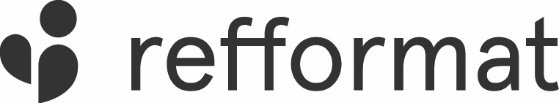 Информированное добровольное согласие пациента на стоматологический осмотр и консультациюг. Москва			     				   	                            «____» ___________ 20___  г. В соответствии со статьей 20 Федерального закона от 21 ноября 2011 г. № 323-ФЗ «Об основах охраны здоровья граждан в Российской Федерации» (Собрание законодательства Российской Федерации, 2011, № 48, ст. 6724; 2012, № 26, ст. 3442, 3446), Приказа Министерства здравоохранения и социального развития Российской Федерации от 23 апреля 2012 г. N390н "Об утверждении Перечня определенных видов медицинских вмешательств, на которые граждане дают информированное добровольное согласие при выборе врача и медицинской организации для получения первичной медико-санитарной помощи», Федеральным законом от 07.02.1992 г. № 2300 -1 «О защите прав потребителей», Постановлением Правительства РФ от 04.10.2012г. № 1006 «Об утверждении правил предоставления медицинскими организациями платных медицинских услуг,я,_________________________________________________________________________________-________________,                                                           (фамилия, имя, отчество гражданина, законного представителя) даю информированное добровольное согласие на проведение мне или лицу, чьим законным представителем я являюсь (нужное подчеркнуть)  __________________________________________________________________________________                                                             (фамилия, имя , отчество, лица, от имени которого, выступает законный представитель) консультаций (осмотров, опросов).Я понимаю, что врачебная консультация – это обсуждение вопроса, касающегося моего здоровья с врачом, являющимся специалистом в конкретной области медицины. В ходе консультации будет произведено:мой опрос осмотр с целью получения необходимой информации о жизни и здоровье (анамнез); обследование с помощью тонометра (измерение артериального давления), термометра (измерение температуры тела) и прочее;осмотр полости рта, манипуляции и исследования, направленные на получение максимально полной картины состояния моей полости рта; диагностика и назначение предварительного плана лечения.При окончании консультации мне будет дано заключение врача, отражающее его профессиональное мнение (предварительный или окончательный диагноз, дальнейший план обследования и лечения, и пр. по усмотрению врача).Я понимаю, что мне могут быть рекомендованы повторные консультации врачей, при этом дополнительного оформления и подписания мною «Информированного добровольного согласия на проведение консультации» не требуется, и я даю свое согласие на их проведение.Содержание настоящего документа мною прочитано, мне разъяснено и полностью понятно. Дополнительных разъяснений не требуется, что удостоверяю своей подписью. СОГЛАСИЕ:Я подтверждаю, что текст информированного согласия мной прочитан, понят смысл и понятно назначение этого документа. Мое решение является свободным и добровольным и представляет собой информированное согласие на стоматологический осмотр и консультацию.Пациент _________________________________________      __________________               « ____» __________ 20__г.                              (ФИО пациента, либо законного представителя)                           (подпись)___________________________________________________________________________________________________ОТКАЗ:   Я подтверждаю, что текст информированного согласия мной прочитан, понят смысл и понятно назначение этого документа. Я отказываюсь предоставлять согласие на стоматологический осмотр и консультацию.Пациент _________________________________________      __________________               « ____» __________ 20__г.                                   (ФИО пациента, либо законного представителя)                           (подпись)